Pozdravljeni, tehniki!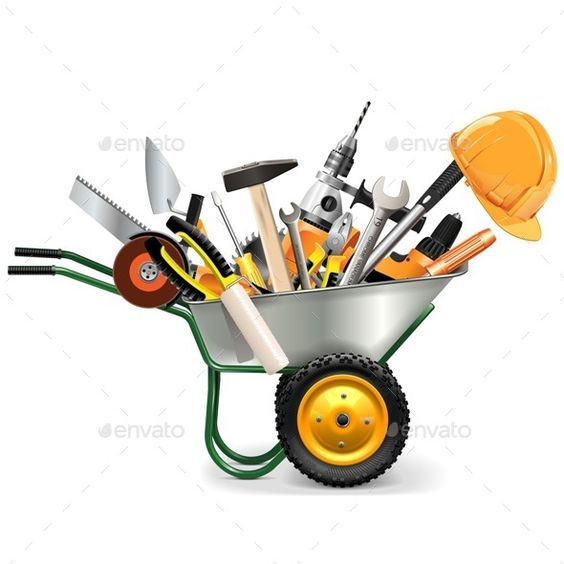 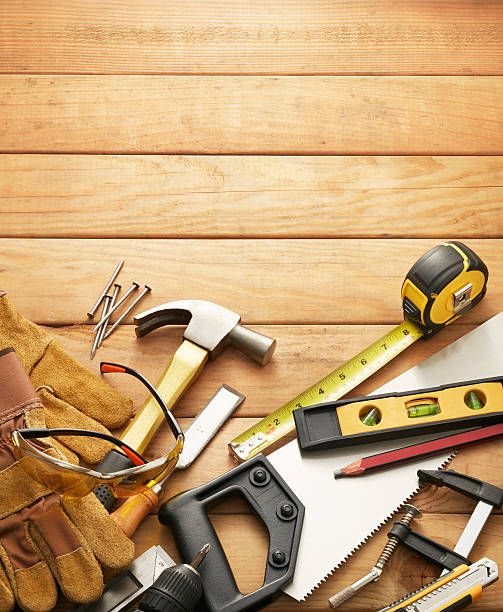 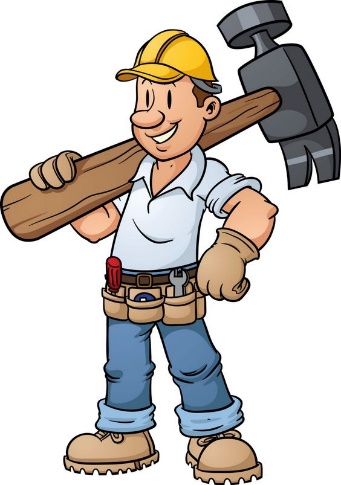 V tem tednu, čakam na zamudnike, da uredijo zapiske v zvezku za tehniko (ctrl + klik). Od vas pričakujem zapise o izdelku iz 1. tedna in o treh eksperimentih iz 2. tedna. V zvezku morate imeti 4 zapise, če ste ustvarjali po svoje (npr. velikonočne dekoracije), pa tudi ta zapis. 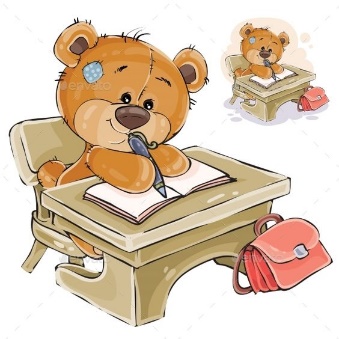 Pri zapisih upoštevajte (glej primera vzornega zapisa):• lepopis, • urejenost zapisa, pravilnost zapisa (slovnico), zapis v celih povedih,• preglednost,• risanje skice z barvicami (fotografijo izdelka lahko tudi nalepite).Vaše povratne informacije (fotografije, mnenja, predloge, zapise) pričakujem do ponedeljka, 20. 4. 2020, na elektronski naslov: nadja.lemut@gmail.com.Razmišljajte tudi v enem lesenem izdelku, ki ga boste izdelali za oceno. Naj ne bodo preveč enostavni. Nekaj idej vam pošljem naslednji teden. V zvezek za tehniko lahko izdelate načrt, po katerem boste delali.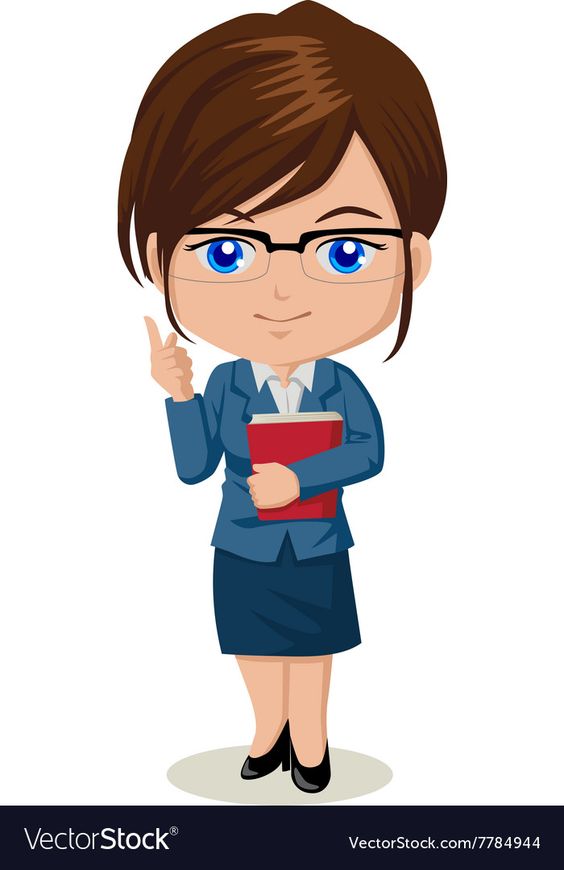 Ostanite doma in ostanite zdravi.učiteljica Nadja Lemut